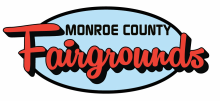 2023 Request for Commercial Booth Rental FormDirections:  Please fill out the following form completely and return it along with your payment AND insurance information.  NO SPACE WILL BE HELD WITHOUT ALL ITEMS BEING SUBMITTED:  payment, form, and proof of insurance!  Please keep a copy of this form for your records.EXHIBITOR INFORMATION:_______________________________________________________         _________________________________________________				    Business/Organization Name										 	      Contact Person_______________________________________________________	   _________________________________________________					Contact Phone Number												        E-Mail Address______________________________________________________     ___________________________________     ______________     Mailing Address										    	          City						       		Zip Code____________________________________________________________________________________________________________Nature of Exhibit____________________________________________________________________________________________________________Special Needs or RequestsSPACE REQUESTED:          							Total Cost:________  Outside Space (10x10=$165/10x20=$225/10x30=$295/20x20=$400)  ________  Inside Space:                                                                                                                              $_____________4Please note:  Each 10' x 10' space has at least one (1) electrical outlet.  Any space requiring a 220-volt outlet will be supplied with one IF AVAILABLE and may result in an additional charge.Booth Sizes Available:Booth Sizes Available:Before May 15:After May 15:1 – 10’ x 10’ space1 – 10’ x 10’ space$175$195$2 – 10’ x 10’ spaces (10’ x 20’)2 – 10’ x 10’ spaces (10’ x 20’)$330$365$3 – 10’ x 10’ spaces (10’ x 30’)3 – 10’ x 10’ spaces (10’ x 30’)$465$515$EXTRAS:EXTRAS:EXTRAS:EXTRAS:EXTRAS:EXTRAS:EXTRAS:EXTRAS:Table(s) Only (You provide covering)$8.00/each x  __________ (# needed)  = $8.00/each x  __________ (# needed)  = $8.00/each x  __________ (# needed)  = $8.00/each x  __________ (# needed)  = $8.00/each x  __________ (# needed)  = $Table w/Overlay draping tablecloth$22.00/each x  __________  (# needed)  = $22.00/each x  __________  (# needed)  = $22.00/each x  __________  (# needed)  = $22.00/each x  __________  (# needed)  = $22.00/each x  __________  (# needed)  = $Chair(s)$2.00/each x  __________  (# needed)  =$2.00/each x  __________  (# needed)  =$2.00/each x  __________  (# needed)  =$2.00/each x  __________  (# needed)  =$2.00/each x  __________  (# needed)  =$GRAND TOTAL OWED FOR ALL ITEMS REQUESTED:                      Please make all checks payable to:  Monroe County Fair Association           GRAND TOTAL OWED FOR ALL ITEMS REQUESTED:                      Please make all checks payable to:  Monroe County Fair Association           GRAND TOTAL OWED FOR ALL ITEMS REQUESTED:                      Please make all checks payable to:  Monroe County Fair Association           GRAND TOTAL OWED FOR ALL ITEMS REQUESTED:                      Please make all checks payable to:  Monroe County Fair Association           GRAND TOTAL OWED FOR ALL ITEMS REQUESTED:                      Please make all checks payable to:  Monroe County Fair Association           GRAND TOTAL OWED FOR ALL ITEMS REQUESTED:                      Please make all checks payable to:  Monroe County Fair Association           $$PAYMENT INFORMATION:Please return the following items:  A copy of this form, your certificate of liability insurance, and a check or money order (for both booth space AND any additional rental items) to:Monroe County Fair AssociationAttn: Booth Rental Committee5454 W. Airport RdBloomington, IN  47402Commercial Buildings Hours:Mon., July 3rd – Fri., July 7th: 4 pm – 10 pmSat., July 8th: Noon–10 pmPAYMENT INFORMATION:Please return the following items:  A copy of this form, your certificate of liability insurance, and a check or money order (for both booth space AND any additional rental items) to:Monroe County Fair AssociationAttn: Booth Rental Committee5454 W. Airport RdBloomington, IN  47402Booth Set-Up Hours:Saturday, July 1st: 10 am – 4 pmSunday, July 2nd: 11 am – 4 pmPAYMENT INFORMATION:Please return the following items:  A copy of this form, your certificate of liability insurance, and a check or money order (for both booth space AND any additional rental items) to:Monroe County Fair AssociationAttn: Booth Rental Committee5454 W. Airport RdBloomington, IN  47402Booth Tear Down Hours:Sunday, July 9th:  Inside Booths: 10 am - Noon                             Outside Booths: after 6 pm